Al Responsabile Amministrativo Delegato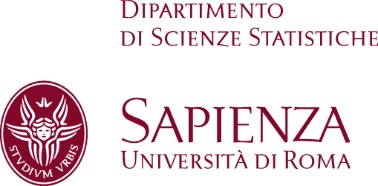 Sapienza Università di RomaSEDERoma, lì ________________RICHIESTA DI ACQUISTO BENE/SERVIZIOImporto fino a Euro 39.999,00 (iva esclusa)La sottoscritta ______________________________. per i seguenti motivi, nell’ambito dello svolgimento dei propri compiti istituzionali: (indicare in modo dettagliato il motivo dell’acquisto)Richiede di acquisire il seguente bene/servizio il cui prezzo complessivo presunto (IVA esclusa) è inferiore a €  _________________:La consegna dei beni/lo svolgimento del servizio è da effettuarsi presso……………………………..La spesa graverà sui fondi: ................................................................................................................il cui responsabile è: ........................................................................................................Il sottoscritto dichiara inoltre che la spesa è inserita nel piano di gestione del finanziamento ed è strettamente correlata all’esecuzione del progetto stesso.          IL RICHIEDENTE						 IL RESPONSABILE DEI FONDI                                                   				     Prof. ………………………..____________________________				____________________________  IL RAD (Dott.ssa Gaia De Filippo)				IL DIRETTORE (Prof. Maurizio Vichi)______________________________				___________________________	N.B. DA COMPILARE SOLO SE TRATTASI DI BENE DA INVENTARIARE:Il bene da ordinare sarà collocato presso ………………………………………………………….nella sede di ……………………………………. del Dipartimento di ……………………………..; Persona assegnataria del bene: ……………………………………………………………………Il Responsabile dei fondi 						____________________________________N.B. DA COMPILARE SOLO SE TRATTASI DI BENE/SERVIZIO SOGGETTO A VINCOLO DI ESCLUSIVITÀ:Il bene/servizio da ordinare rientra tra quelli soggetti a vincolo di esclusività per i seguenti motivi: ……………………………………………………………………………………………………………………………………………………………………………………………………………………………………;per tali ragioni, si richiede di acquistare presso il seguente fornitore, ………………………………………………………………….. che produrrà relativa attestazione.              IL RICHIEDENTE					_________________											N.B. DA COMPILARE SOLO SE TRATTASI DI BENE INFUNGIBILE:Il bene/servizio da ordinare deve considerarsi infungibile per i seguenti motivi: ……………………………………………………………………………………………………………………………………………………………………………………………………………………………………………………………………………………………………………………………………………………..;per tali ragioni, si richiede di acquistare presso il seguente fornitore……………………………………………………………………………………………………….IL RICHIEDENTE					_________________											ALLEGATI: ……………………………………………………..AMMINISTRAZIONE DIPARTIMENTO:Ricevuto in data ………………….. 		Firma del ricevente ………………………………..QuantitàDescrizioneCaratteristiche tecniche dettagliateImporto presunto